Scavenger Hunt!!Have a look around your house and see if you can find the following…1 red item2 blue items3 orange items4 yellow items5 green itemsWhat will my child learn?Recognising colours and numbersTouch count Will recognise different shapes and sizes I am developing a sense of size and amount by observing, exploring, using and communication with others about things in the world around me (MNU 0-01a) I have explored numbers, understanding that they represent quantities, and I can use them to count. (MNU 0-02a)Challenge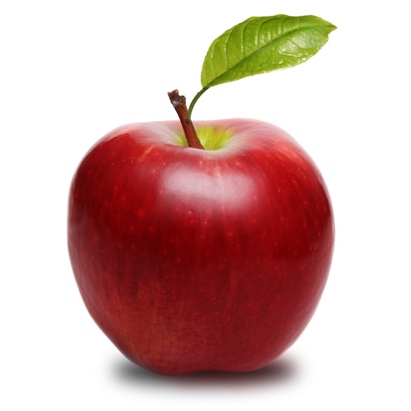 Can you make a pattern with the different items you found?Can you put them in size order starting with the smallest item to the biggest item?Do you have two items which are the same? Can you pair them together?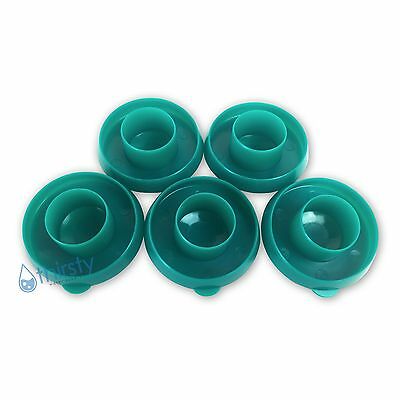 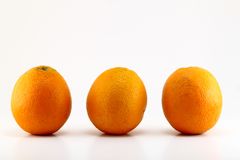 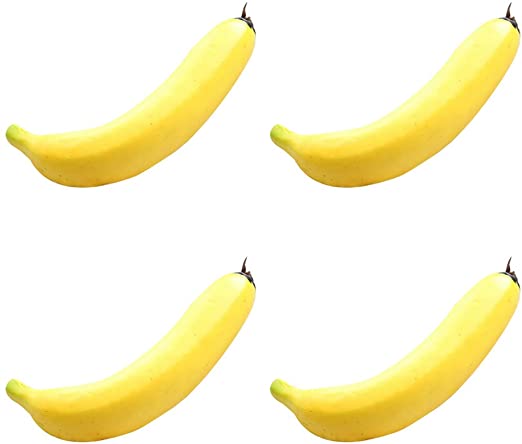 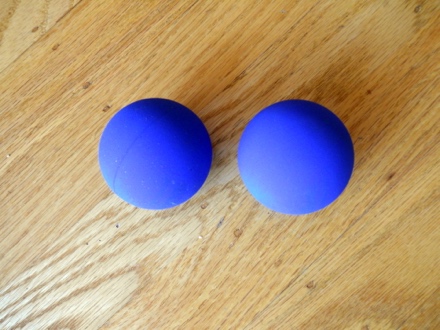 